附件1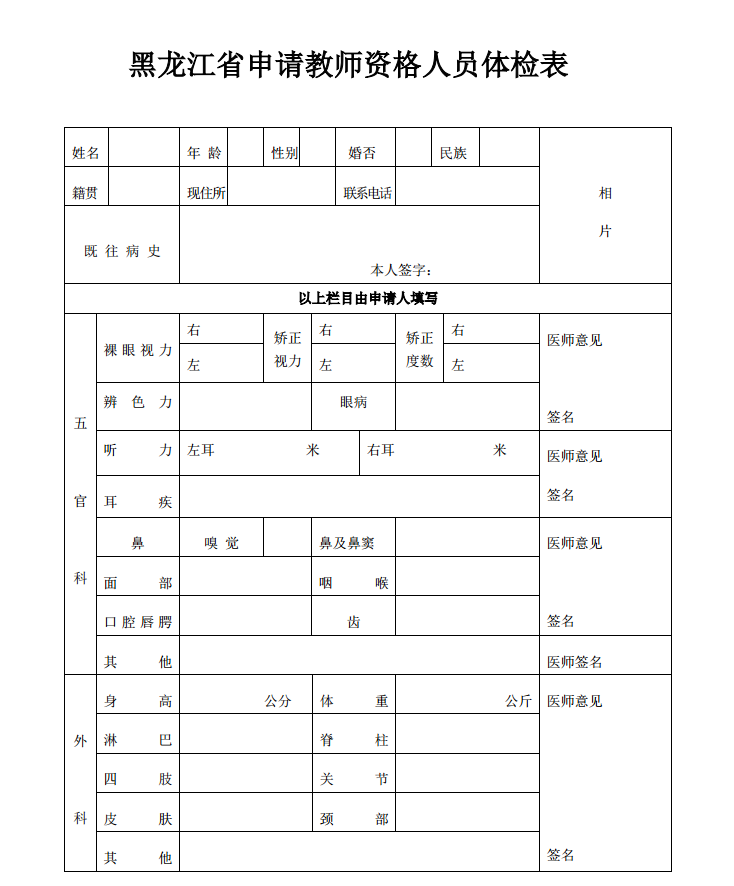 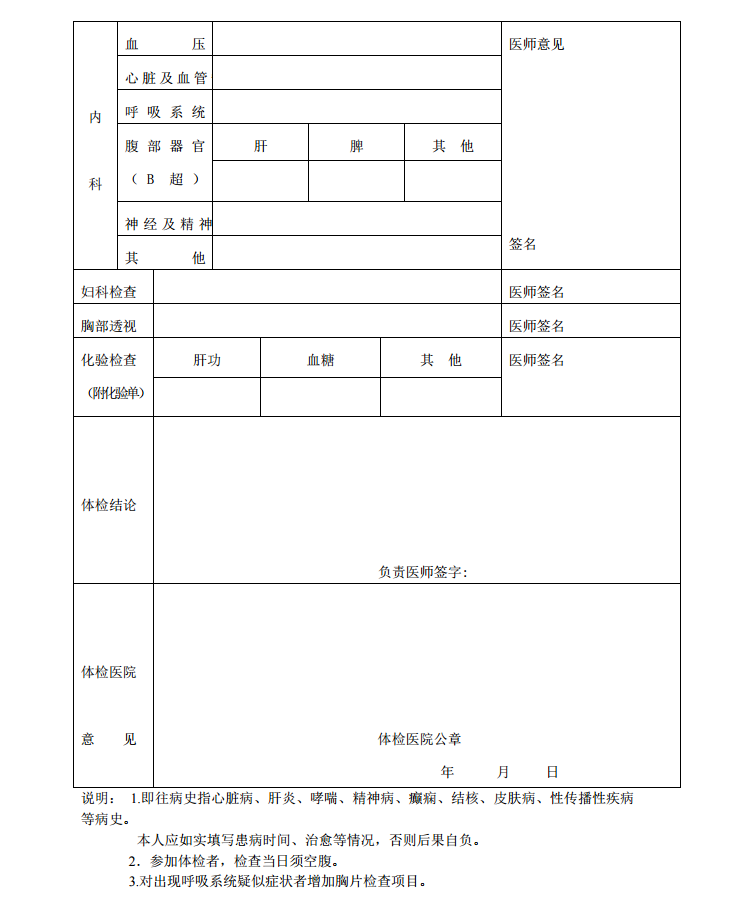 附件2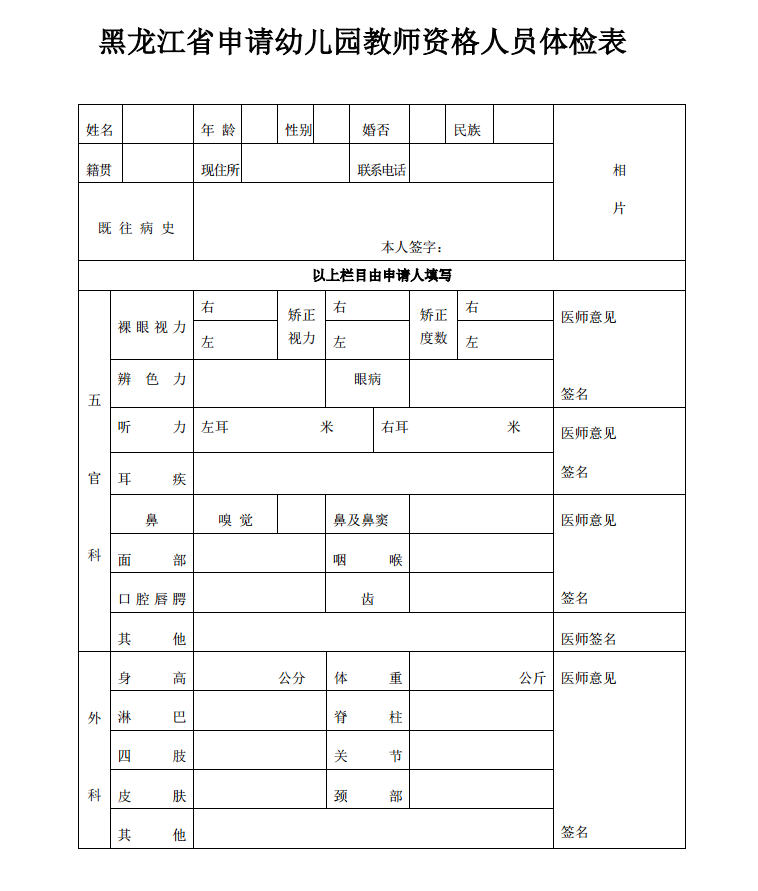 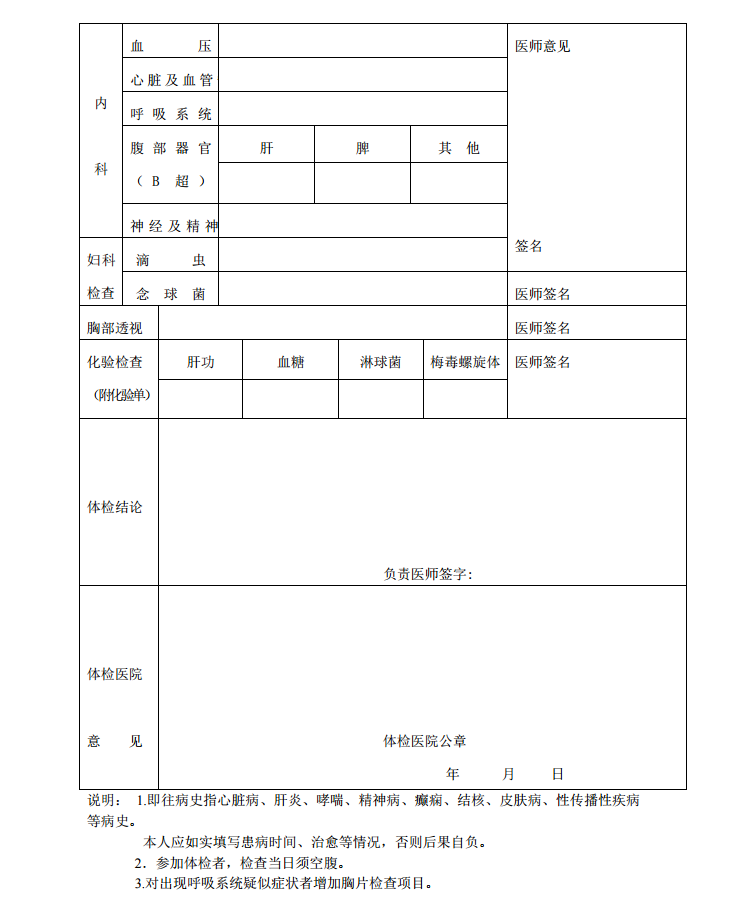 附件3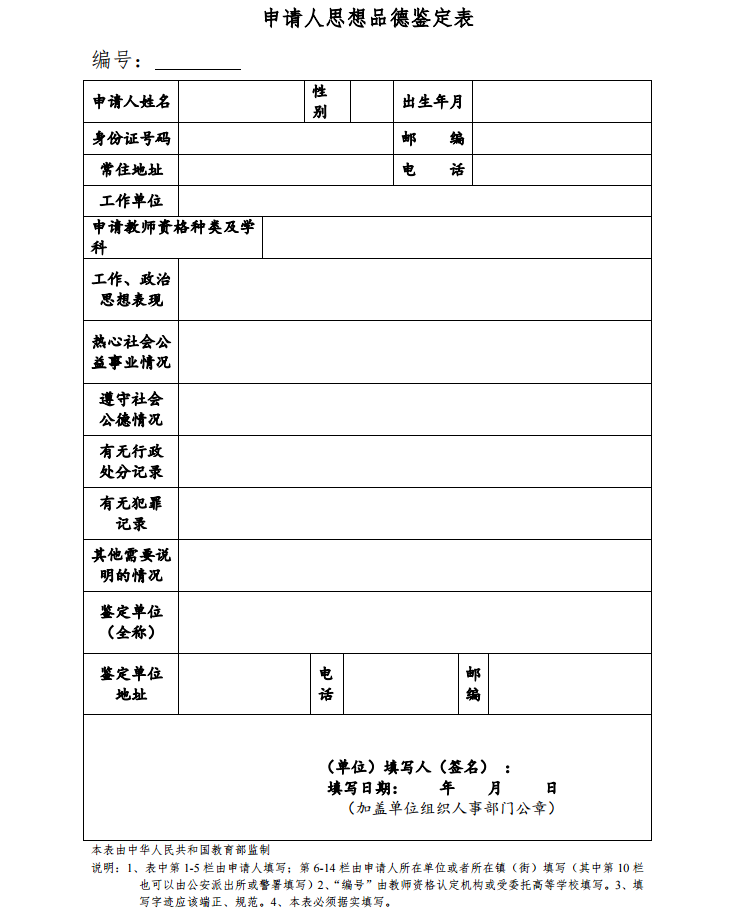 